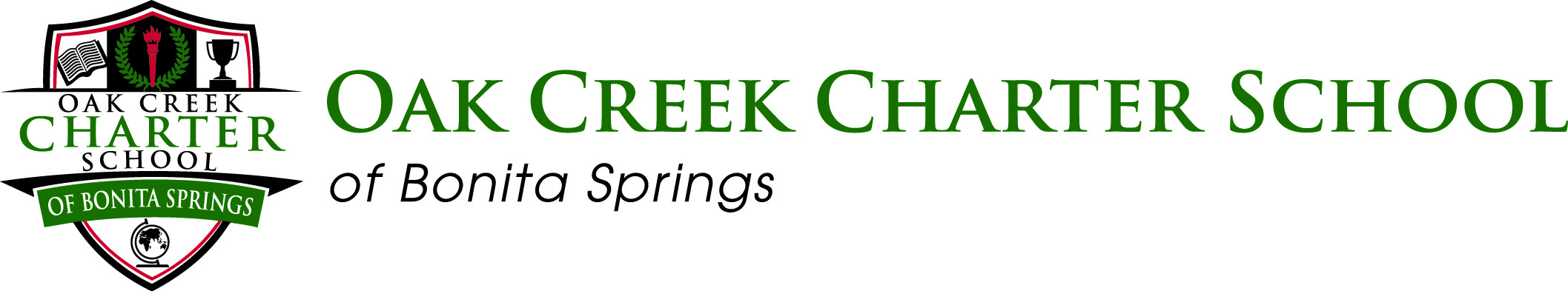 2020 - 2021 Enrollment PeriodsOak Creek Charter School of Bonita Springs (OCCS) foresees a strong possibility that there may be a surplus of student applications for some grade levels, higher than the school’s capacity.  Therefore, OCCS will open Five Enrollment Periods commencing December 2, 2019, and closing on April 17, 2020. If the enrollment indicators project that there are certain grade levels that will still have open seats remaining, the OCCS Board of Directors can approve extending the application deadline until the school reaches capacity.  If the number of applications received are more than seats available, a random lottery will be held.  The date of the Lottery will be published on the school website as well as distributed in mailings to parents of students placed in the Lottery process.  A waiting list of students will then be established after the lottery.Each student will have an equal opportunity of being selected through the random selection process in accordance with Florida Statute 1002.33, subsection (10), article (b).Oak Creek Charter School of Bonita Springs is permitted to offer enrollment preference to the following student populations:1. Students who are siblings of a student already enrolled in the charter school.2. Students who are the children of a member of the Governing Board of the charter     school.3. Students who are the children of an employee at the charter school.Enrollment PeriodsDecember 2, 2019 - December 27, 2019December 30, 2019 - Janaury 24, 2020Janaury 27, 2020 - February 21, 2020February 24, 2020 - March 20, 2020March 23, 2020 - April 17, 2020*Additional enrollment periods will be added as needed.*FORZA Child Development Center is also NOW ENROLLING PreK3 and VPK children.  Limited seating available!  For additional information, please visit us at OCCSedu.org  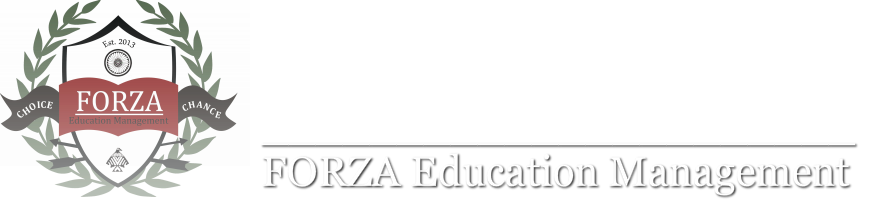 